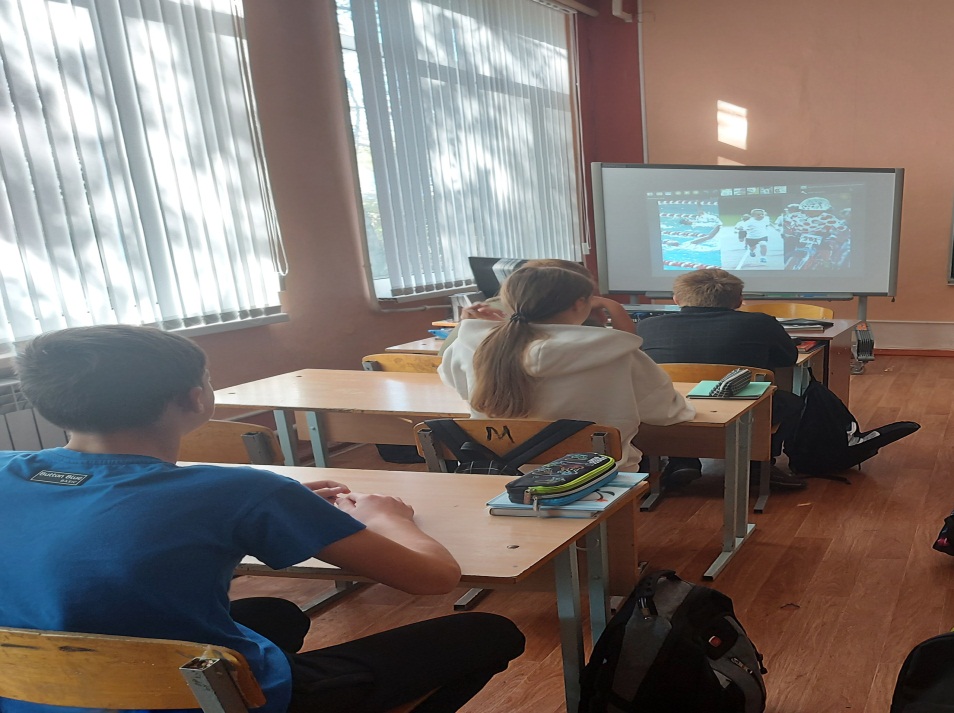 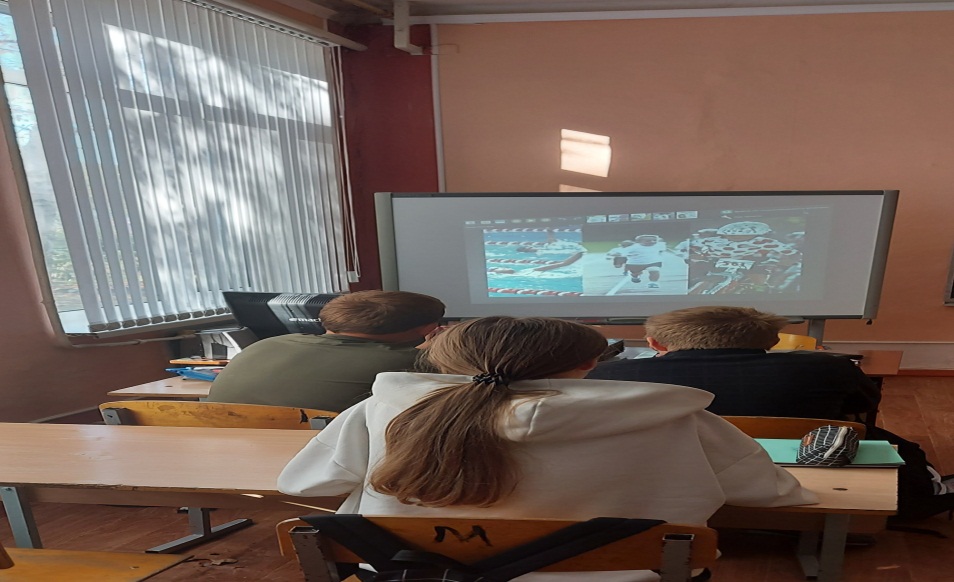                  МБОУ   Раково-Таврическая  СОШ №6       Единый классный час «Легко о сложном виде спорта»13 октября 2023 года в МБОУ  Раково-Таврической СОШ №6  в рамках Единого Всероссийского дня «Урок триатлона» прошел единый классный час «Легко о сложном виде спорта».  Обучающиеся 5 - 9 кл. познакомились со зрелищным  видом спорта, как триатлон, с  его разновидностями и выдающимися российскими спортсменами триатлонистами.  